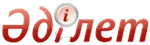 Об утверждении критериев оценки степени риска и проверочного листа в области производства органической продукцииСовместный приказ Министра сельского хозяйства Республики Казахстан от 28 декабря 2015 года № 15-05/1139 и Министра национальной экономики Республики Казахстан от 29 декабря 2015 года № 818. Зарегистрирован в Министерстве юстиции Республики Казахстан 31 декабря 2015 года № 12738      Примечание РЦПИ!
      Порядок введения в действие приказа см. п.4      В соответствии с пунктом 3 статьи 141 и пункта 1 статьи 143 Предпринимательского кодекса Республики Казахстан от 29 октября 2015 года ПРИКАЗЫВАЕМ:
      1. Утвердить:
      1) критерии оценки степени риска в области производства органической продукции, согласно приложению 1 к настоящему совместному приказу;
      2) проверочный лист в области производства органической продукции, согласно приложению 2 к настоящему совместному приказу.
      2. Комитету государственной инспекции в агропромышленном комплексе Министерства сельского хозяйства Республики Казахстан в установленном законодательством порядке обеспечить:
      1) государственную регистрацию настоящего совместного приказа в Министерстве юстиции Республики Казахстан;
      2) в течение десяти календарных дней после государственной регистрации настоящего совместного приказа в Министерстве юстиции Республики Казахстан направление его копии на официальное опубликование в периодические печатные издания и в информационно-правовую систему «Әділет»;
      3) направление копии настоящего приказа в течение десяти календарных дней со дня его получения в Республиканское государственное предприятие на праве хозяйственного введения «Республиканский центр правовой информации Министерства юстиции Республики Казахстан»;
      4) размещение настоящего совместного приказа на интернет-ресурсе Министерства сельского хозяйства Республики Казахстан и интранет-портале государственных органов.
      3. Контроль за исполнением настоящего совместного приказа возложить на курирующего вице-министра сельского хозяйства Республики Казахстан.
      4. Настоящий совместный приказ вводится в действие по истечении десяти календарных дней после дня его первого официального опубликования, но не ранее 2 июня 2016 года.      «СОГЛАСОВАН»
      Председатель Комитета по правовой
      статистике и специальным учетам
      Генеральной прокуратуры
      Республики Казахстан
      _________________ С. Айтпаева
      29 декабря 2015 года  Приложение 1         
 к совместному приказу    
 Министра сельского хозяйства  
 Республики Казахстан     
 от 28 декабря 2015 года    
 № 15-05/1139         
и Министра национальной экономики
 Республики Казахстан     
 от 29 декабря 2015 года    
 № 818                Критерии оценки степени риска в области производства
органической продукции   1. Общие положения      1. Настоящие Критерии оценки степени риска в области производства органической продукции (далее - Критерии) разработаны в соответствии с пунктом 3 статьи 141 Предпринимательского кодекса Республики Казахстан от 29 октября 2015 года, для отнесения организаций, занимающихся производством органической продукции (далее – субъекты в области производства органической продукции), по степеням риска.
      2. В настоящих критериях используются следующие понятия:
      1) проверяемые субъекты – производитель органической продукции, физическое или юридическое лицо, осуществляющее деятельность по разработке (созданию), производству органической продукции;
      2) объективные критерии – критерии оценки степени риска, используемые для отбора проверяемых субъектов (объектов) в зависимости от степени риска в области производства органической продукции и не зависящие непосредственно от отдельного проверяемого субъекта (объекта);
      3) субъективные критерии – критерии оценки степени риска, используемые для отбора проверяемых субъектов (объектов) в зависимости от результатов деятельности конкретного проверяемого субъекта (объекта);
      4) риск – вероятность причинения вреда законным интересам физических и юридических лиц, имущественным интересам государства в результате деятельности проверяемого субъекта с учетом степени тяжести его последствий, выраженное в виде нарушения требований законодательства в области производства органической продукции, а также вероятности причинения вреда жизни или здоровью человека;
      5) грубое нарушение – нарушение требований, установленных нормативными правовыми актами в области производства органической продукции которое может привести к ухудшению здоровья населения, а именно использование генетически модифицированных объектов, применение пестицидов (ядохимикатов) а также использование больных животных и зараженных растений, безопасной продукции и сырья животного и растительного происхождения;
      6) значительное нарушение – нарушение требований, установленных нормативными правовыми актами в области производства органической продукции, связанных с необеспечением соответствующими помещениями и условий выпаса животных, применение в животноводстве кормов и кормовых добавок, состоящих из ингридиентов, полученных в результате производства органической продукции, а также из веществ природного происхождения, наличие двух и более жалоб и обращений;
      7) незначительное нарушение – нарушение требований, установленные нормативными правовыми актами в области производства органической продукции, в части многократное использование отходов и побочных продуктов растительного и животного происхождения, наличие одной жалобы и обращений.
      3. Критерии формируются посредством объективных и субъективных критериев.   2. Объективные критерии        4. Первичное отнесение проверяемых субъектов по степеням рисков осуществляется на основе объективных критериев. 
      5. Определение риска в области производства органической продукции осуществляется в зависимости от вероятности причинения вреда жизни или здоровью человека, законным интересам физических и юридических лиц, имущественным интересам государства в результате деятельности субъекта контроля с учетом степени тяжести его последствий.
      6. По объективным критериям к высокой степени риска относятся все подконтрольные субъекты (объекты) в области производства органической продукции.
      7. В отношении проверяемых субъектов (объектов), отнесенных к высокой степени риска, применяются выборочные, внеплановые проверки и иные формы контроля.
      В отношении проверяемых субъектов (объектов), не отнесеных к высокой степени риска, применяются внеплановые проверки и иные формы контроля.   3. Субъективные критерии      8. Субъективные критерии разработаны на основании требований нормативных правовых актах в области производства органической продукций (далее - требования) перечисленных в проверочных листах, которые подразделены на три степени: грубая, значительная, незначительная и приведены в приложении к настоящим Критериям.
      9. Определение субъективных критериев осуществляется с применением следующих этапов:
      1) формирование базы данных и сбор информации;
      2) анализ информации и оценка рисков.
      Для анализа информации по субъектам контроля используются следующие источники информации:
      1) результаты анализа предыдущих проверок субъектов контроля, при этом, степень тяжести нарушений (грубое, значительное, незначительное) устанавливается в случае несоблюдения требований законодательства, отраженных в проверочных листах;
      2) результаты мониторинга отчетности и сведений, представляемых субъектами контроля, в структурные подразделения местного исполнительного органа;
      10. На основании информационных источников, указанных в пункте 9 настоящих критериев определяются субъективные критерии оценки степени риска согласно приложению к настоящим критериям, по которым присваиваются показатели степени риска.
      11. В соответствии с критериями оценки степени риска регулирующего государственного органа рассчитывается показатель степени риска субъективных критериев по шкале от 0 до 100.
      Одно нарушение грубой степени приравнивается к показателю 100.
      В случае если нарушений грубой степени не выявлено, то для определения показателя степени риска рассчитываются показатели нарушений значительной и незначительной степени, затем суммируются.
      При определении показателя значительных нарушений применяется коэффициент 0,7 и данный показатель рассчитывается по следующей формуле: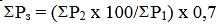       где:
       – показатель значительных нарушений;
      Р1 – общее количество значительных нарушений; 
      Р2 - количество выявленных значительных нарушений;
      При определении показателя незначительных нарушений применяется коэффициент 0,3 и данный показатель рассчитывается по следующей формуле: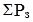 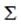 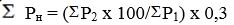       где:
      Рн – показатель незначительных нарушений; 
      Р1 – общее количество незначительных нарушений; 
      Р2 - количество выявленных незначительных нарушений; 
      Общий показатель степени риска (УР) рассчитывается по шкале от 0 до 100 и определяется путем суммирования показателей значительных и незначительных нарушений по следующей формуле: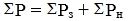       где:
      Р - общий показатель степени риска;
      Рз - показатель значительных нарушений;
      Рн - показатель незначительных нарушений.
      По показателям степени риска проверяемый субъект (объект) относится:
      1) к высокой степени риска – при показателе степени риска от 60 до 100 и в отношении него проводится выборочная проверка;
      2) к не отнесенной к высокой степени риска – при показателе степени риска от 0 до 60 и в отношении него не проводится выборочная проверка.
      12. Кратность проведения выборочной проверки не может быть чаще одного раза в год.
      13. Выборочные проверки проводятся на основании списков выборочных проверок, формируемых на полугодие по результатам проводимого анализа и оценки, утвержденных первым руководителем местного исполнительного органа. Списки выборочных проверок направляются в уполномоченный орган по правовой статистике и специальным учетам в срок не позднее, чем за пятнадцать календарных дней до начала соответствующего отчетного периода.
      14. Списки выборочных проверок составляются с учетом:
      1) приоритетности субъектов контроля с наибольшими показателями степени риска по субъективным критериям;
      2) нагрузки на должностных лиц, осуществляющих проверки, государственного органа.  Приложение       
 к Критериям оценки    
 степени риска в области  
 производства органической 
 продукции                   Критерии оценки степени риска в области производства
                          органической продукции  Приложение 2       
 к совместному приказу   
Министра сельского хозяйства
 Республики Казахстан    
 от 28 декабря 2015 года   
 № 15-05-1139       
 и Министра национальной  
 экономики        
 Республики Казахстан   
 от 29 декабря 2015 года  
 № 818                                       Проверочный лист
          в области производства органической продукциив сфере/в области/за ________________________________________________
           (в соответствии со статьями 138 и 139 Предпринимательского
                           Кодекса Республики Казахстан)
в отношении _________________________________________________________
                  (наименование однородной группы проверяемых
                                 субъектов (объектов)
Государственный орган, назначивший проверку _________________________
_____________________________________________________________________
Акт о назначении проверки ___________________________________________
                                              (№, дата)
Наименование проверяемого субъекта (объекта) ________________________
_____________________________________________________________________
Индивидуальный идентификационный номер/бизнес-идентификационный номер
проверяемого субъекта (объекта) _____________________________________
_____________________________________________________________________
Адрес места нахождения ______________________________________________
_____________________________________________________________________      Должностное (ые) лицо (а) ___________ _________ _______________
                                (должность) (подпись) (Фамилия, имя,
                                                       отчество (при
                                                       его наличии))
      Должностное (ые) лицо (а) ___________ _________ _______________
                                (должность) (подпись) (Фамилия, имя,
                                                       отчество (при
                                                       его наличии))
      Руководитель
      проверяемого субъекта ___________________________  ____________
                              (Фамилия, имя, отчество      (подпись)
                                 (при его наличии)© 2012. РГП на ПХВ Республиканский центр правовой информации Министерства юстиции Республики КазахстанМинистр
сельского хозяйства 
Республики Казахстан
__________ А. МамытбековМинистр
национальной экономики
Республики Казахстан
_____________ Е. Досаев№Наименование критериевСтепень нарушения1. По информационному источнику «Результаты предыдущих проверок» (степень тяжести устанавливается при несоблюдении нижеперечисленных требований):1. По информационному источнику «Результаты предыдущих проверок» (степень тяжести устанавливается при несоблюдении нижеперечисленных требований):1. По информационному источнику «Результаты предыдущих проверок» (степень тяжести устанавливается при несоблюдении нижеперечисленных требований):1соблюдение условий по использованию здоровых животных и растений, безопасной продукции и сырья животного и растительного происхождениягрубое2соблюдение условий по не применению синтетических веществ, пестицидов (ядохимикатов), гормонов, антибиотиков и пищевых добавок, за исключениями, предусмотренными правилами производства и оборота органической продукциигрубое3соблюдение условий по не применению генетически модифицированных объектовгрубое4соблюдение условий по вторичному использованию отходов и побочных продуктов растительного и животного происхождения возможно лишь в случае их получения в условиях органического производстванезначительное2. По информационному источнику «результаты мониторинга отчетности и сведений, представляемых субъектами контроля, в структурные подразделения местного исполнительного органа»:2. По информационному источнику «результаты мониторинга отчетности и сведений, представляемых субъектами контроля, в структурные подразделения местного исполнительного органа»:2. По информационному источнику «результаты мониторинга отчетности и сведений, представляемых субъектами контроля, в структурные подразделения местного исполнительного органа»:5соблюдение условий по заботе о здоровье животных путем обеспечения соответствующих помещений и условий выпаса, учета их естественного поведения, стимулирования естественного иммунитетазначительное6соблюдение условий по применению в животноводстве кормов и кормовых добавок, состоящих из ингридиентов, полученных в результате производства органической продукции, а также из веществ природного происхождениязначительное3. По информационному источнику «наличие и количество подтвержденных жалоб и обращений на субъекты контроля» субъективными критериями являются:3. По информационному источнику «наличие и количество подтвержденных жалоб и обращений на субъекты контроля» субъективными критериями являются:3. По информационному источнику «наличие и количество подтвержденных жалоб и обращений на субъекты контроля» субъективными критериями являются:7Наличие двух и более подтвержденных жалоб и обращений на субъекты контроля, по производству органической продукциизначительное8Наличие одной подтвержденной жалобы и обращений на субъекты контроля, по производству органической продукциинезначительное№Перечень требованийТребуетсяНе требуетсяСоответствует требованиямНе соответствует требованиям1234561Использование здоровых животных и растений, безопасной продукции и сырья животного и растительного происхождения2Не применение синтетических веществ, пестицидов (ядохимикатов), гормонов, антибиотиков и пищевых добавок, за исключениями, предусмотренными правилами производства и оборота органической продукции3Не применение генетически модифицированных объектов4Вторичное использование отходов и побочных продуктов растительного и животного происхождения возможно лишь в случае их получения в условиях органического производства5Забота о здоровье животных путем обеспечения соответствующих помещений и условий выпаса, учета их естественного поведения, стимулирования естественного иммунитета6Применение в животноводстве кормов и кормовых добавок, состоящих из ингридиентов, полученных в результате производства органической продукции, а также из веществ природного происхождения7Наличие одной подтвержденной жалобы и обращений на субъекты контроля, по производству органической продукции8Наличие двух и более подтвержденных жалоб и обращений на субъекты контроля, по производству органической продукции